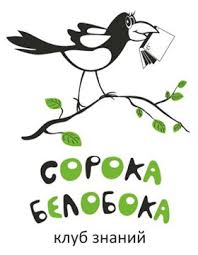 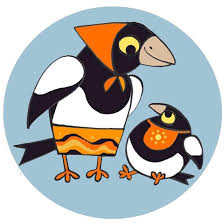 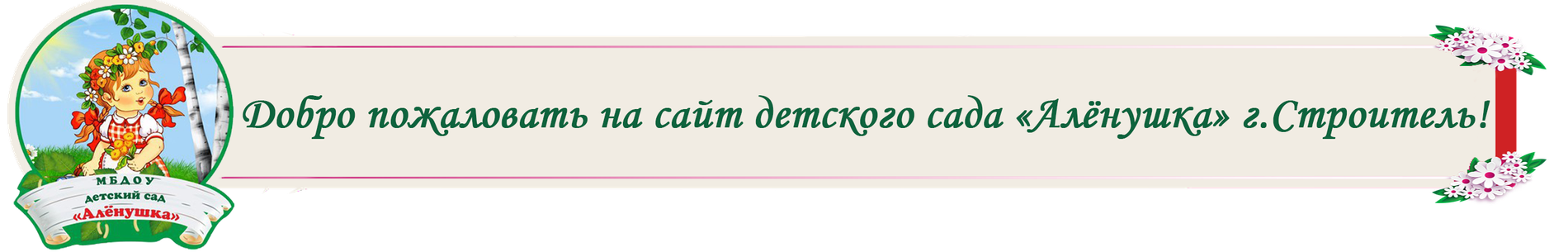 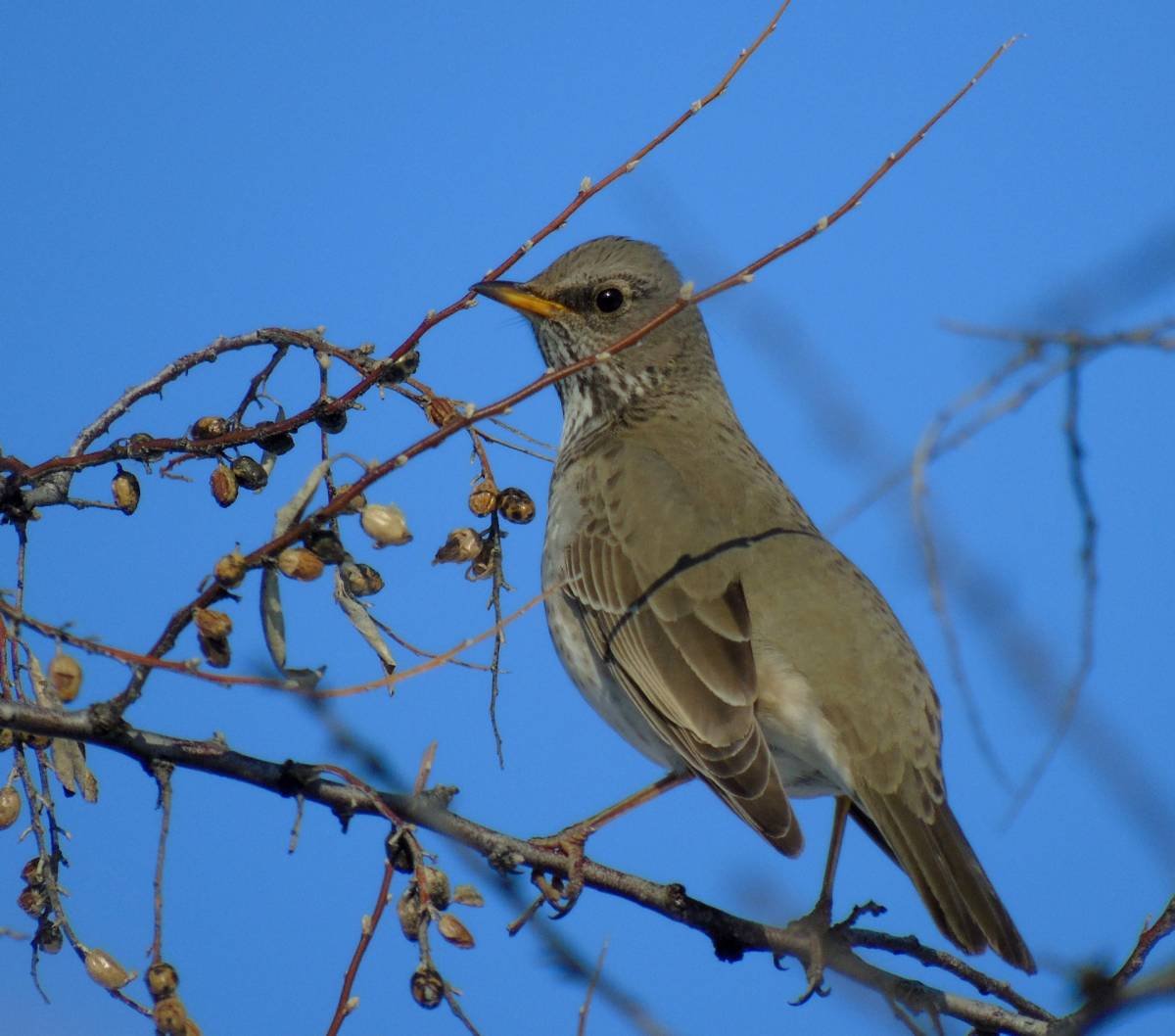 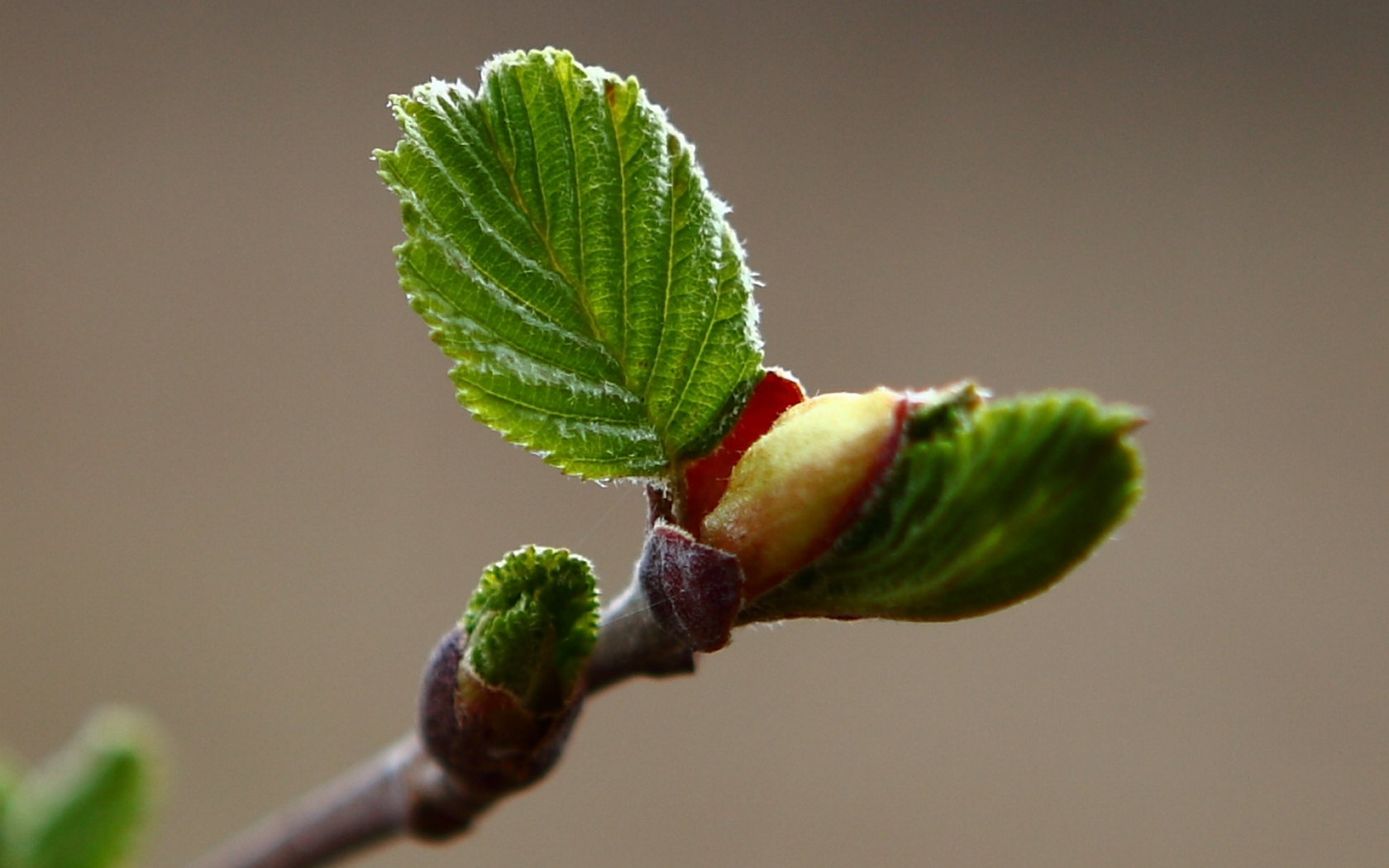 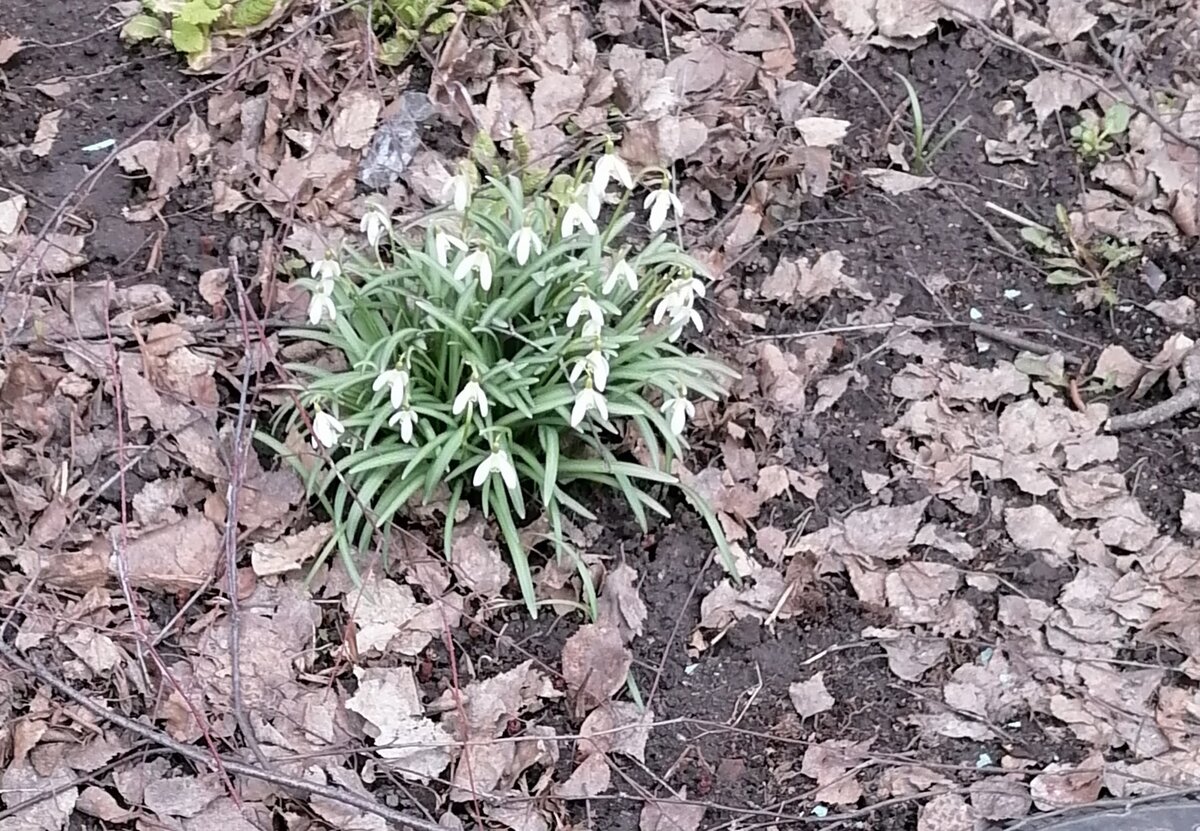 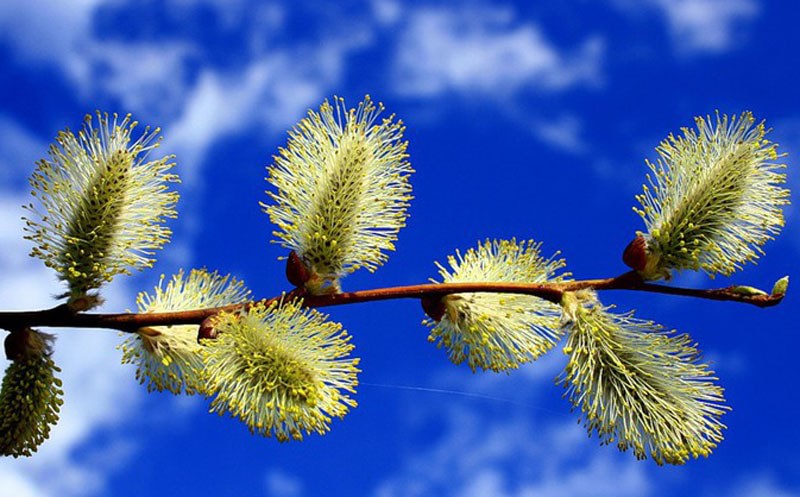 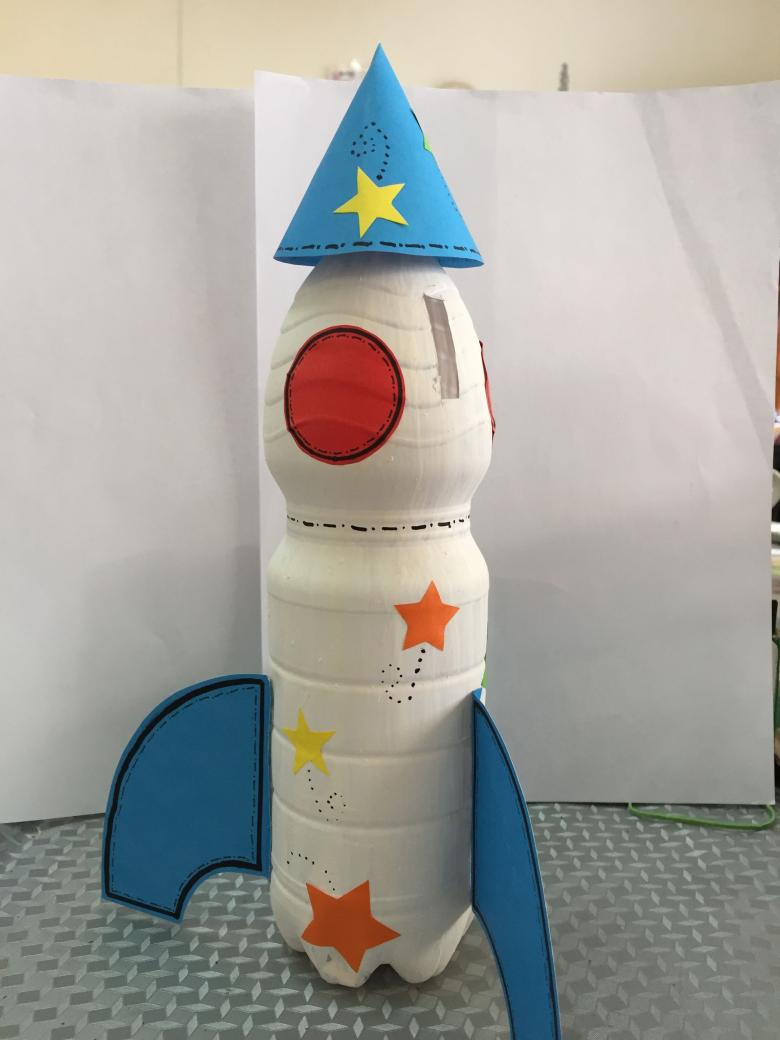 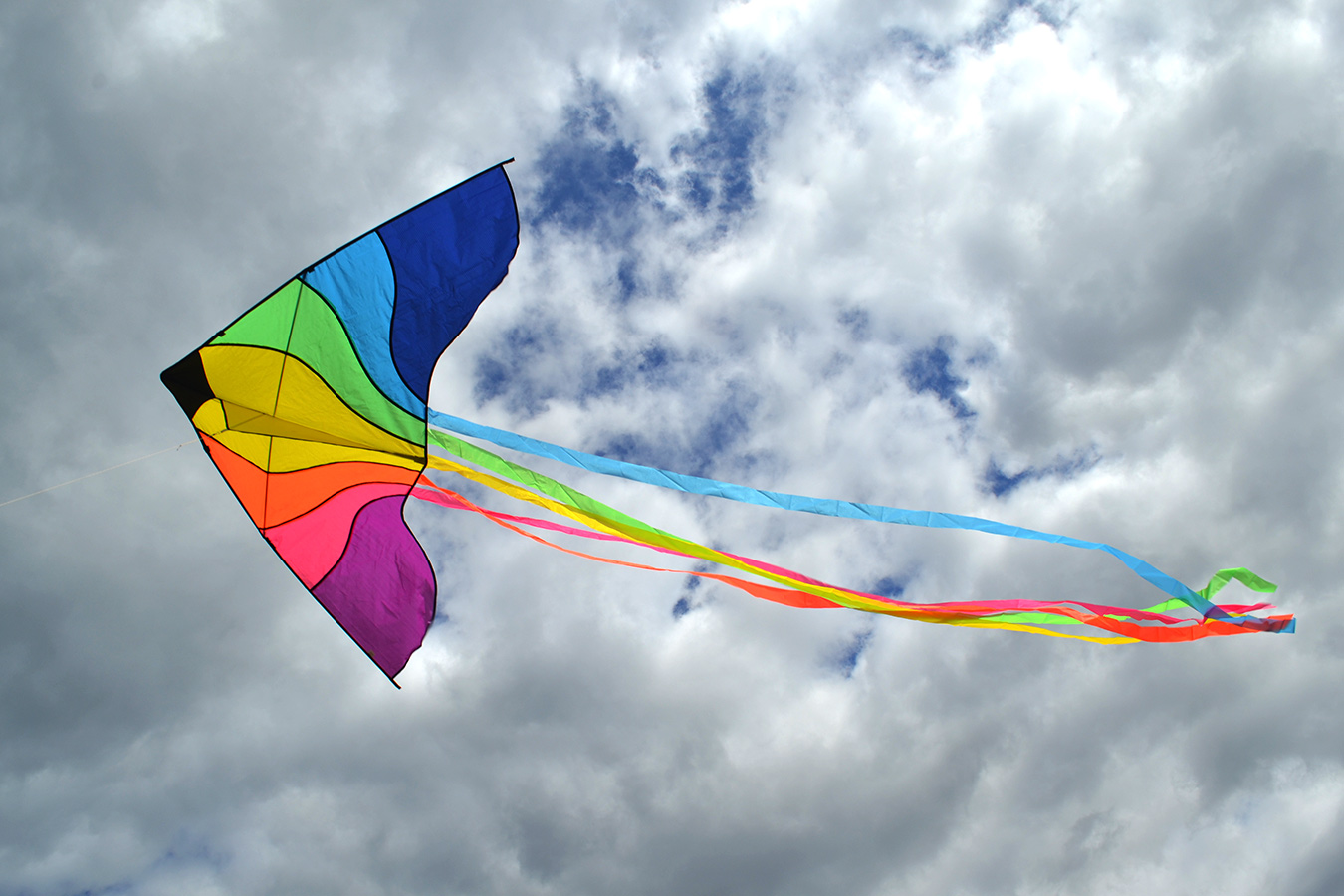 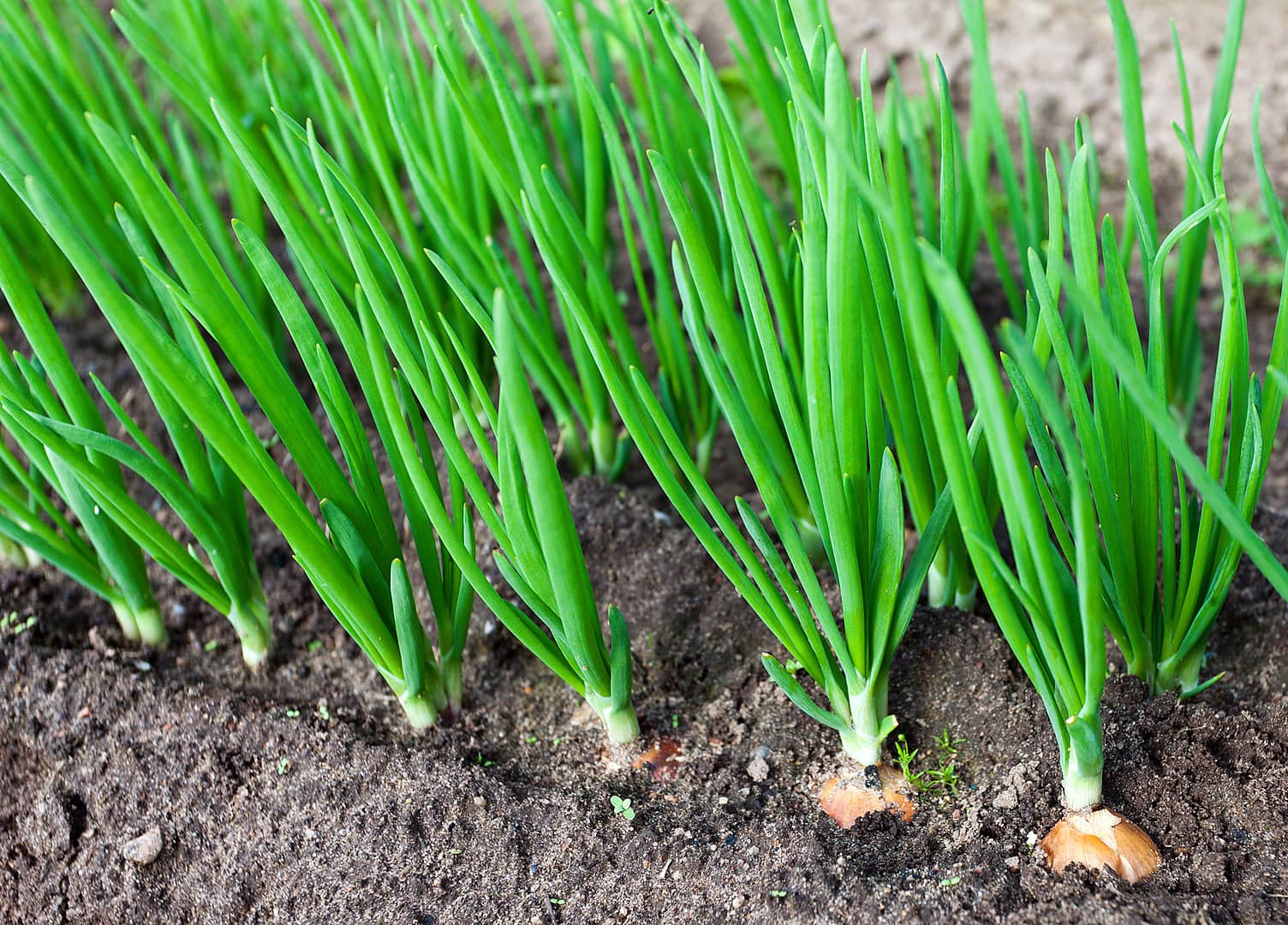 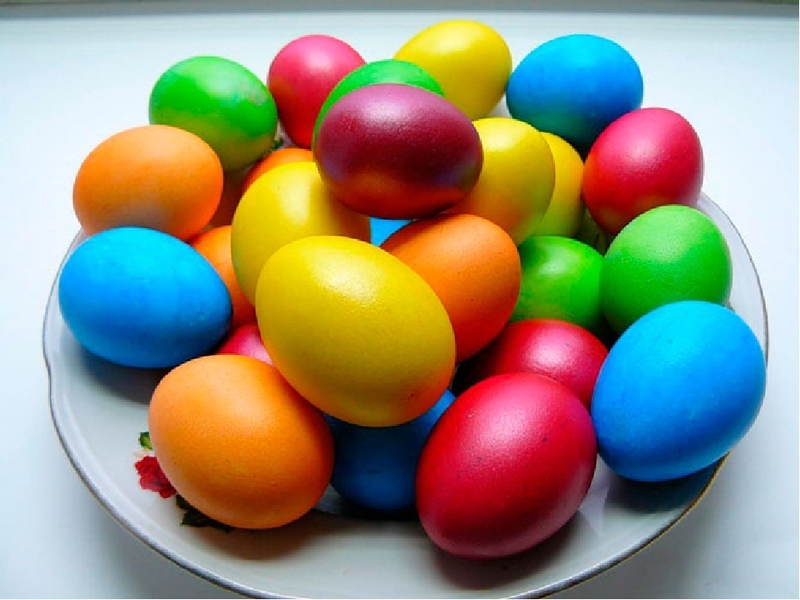 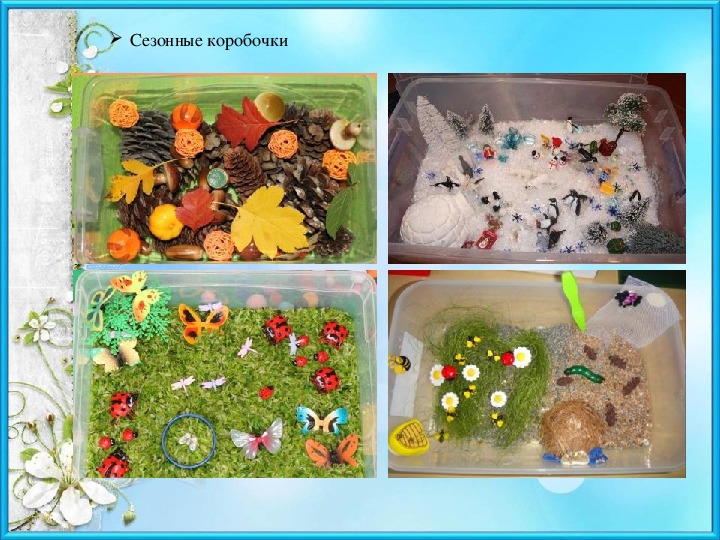 Ч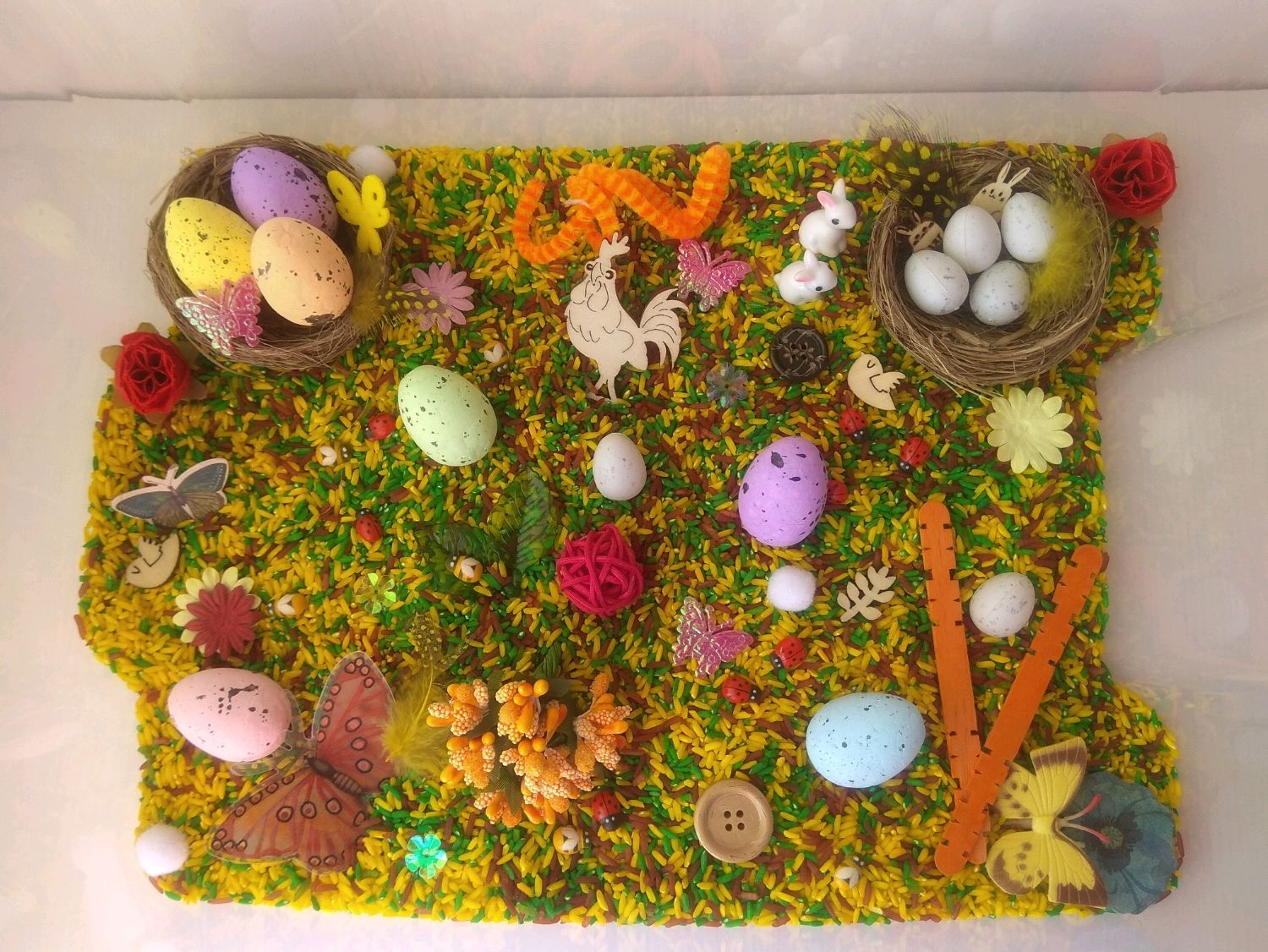 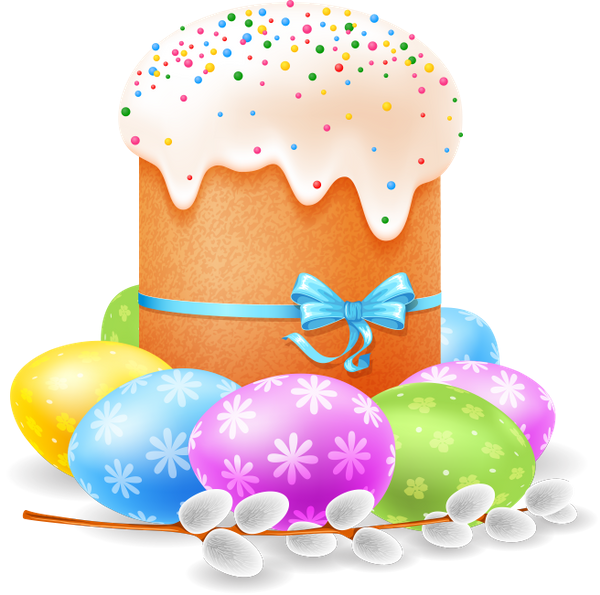 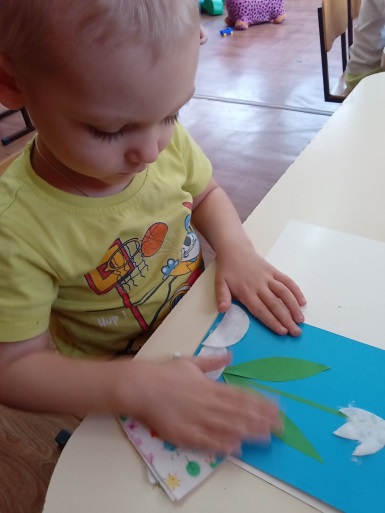 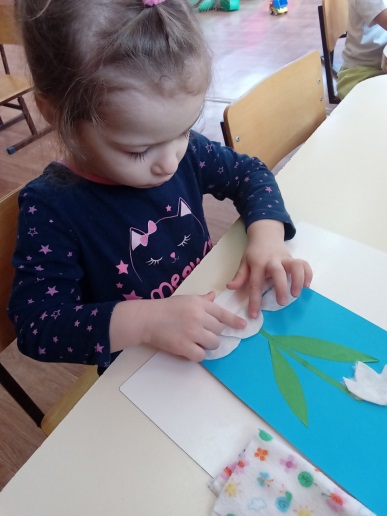 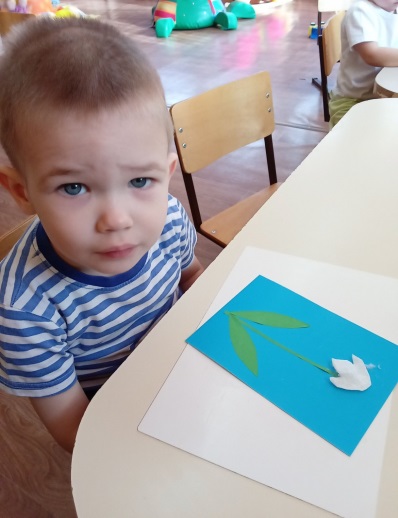 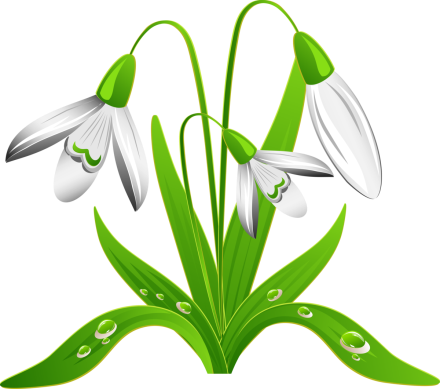 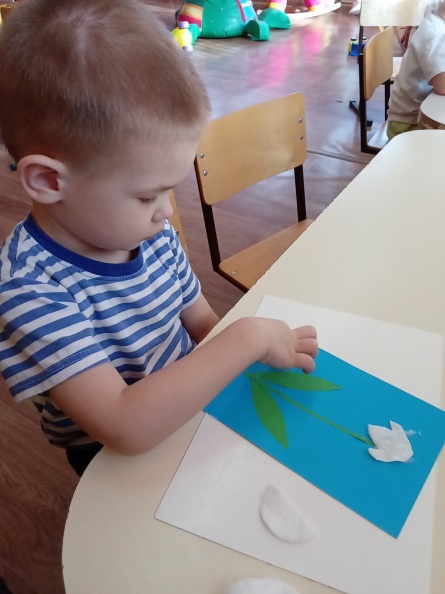 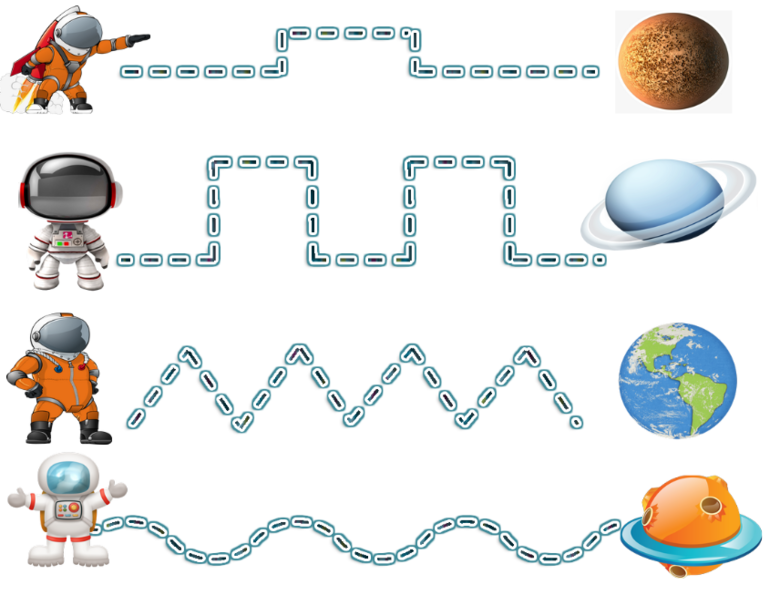 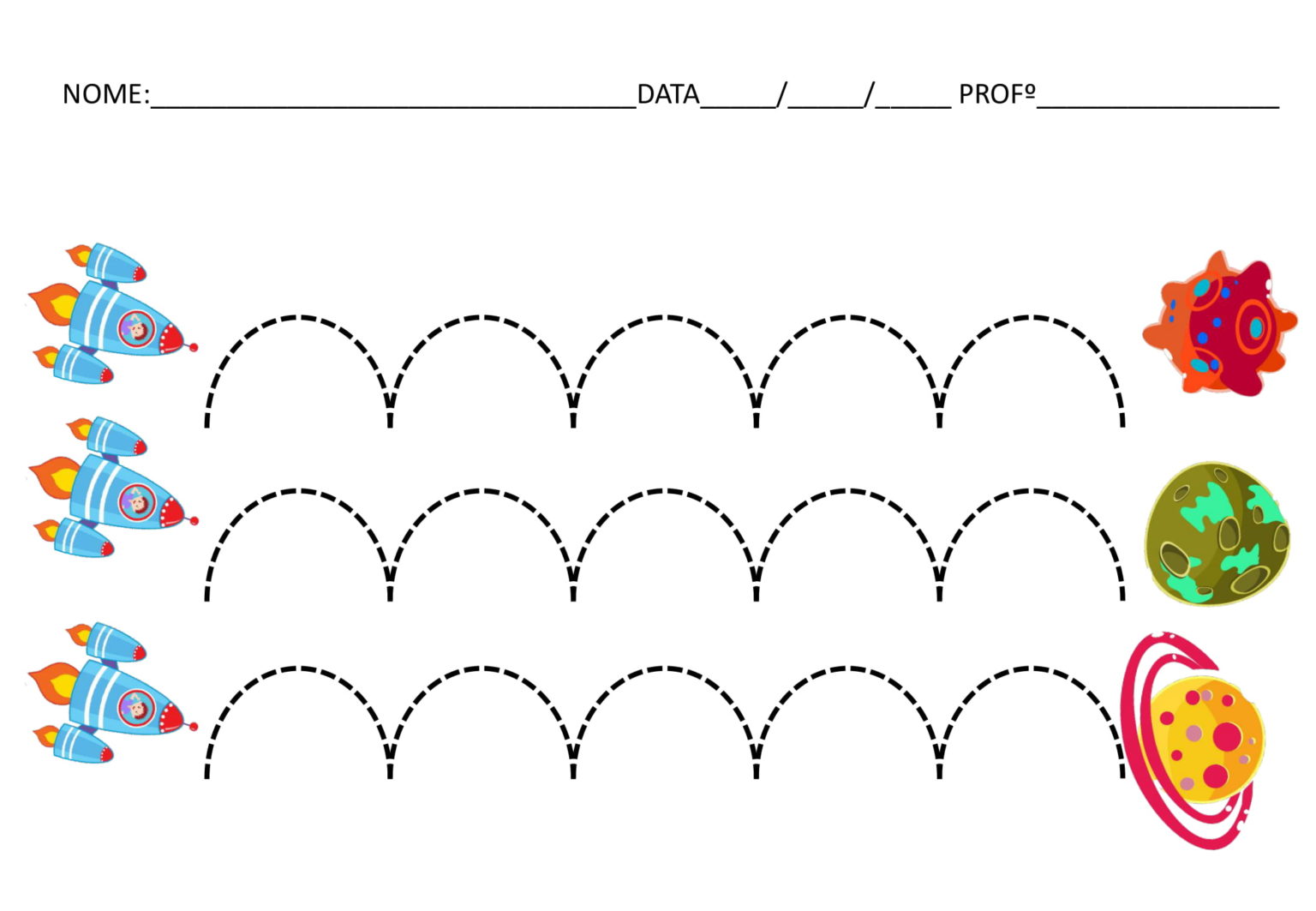 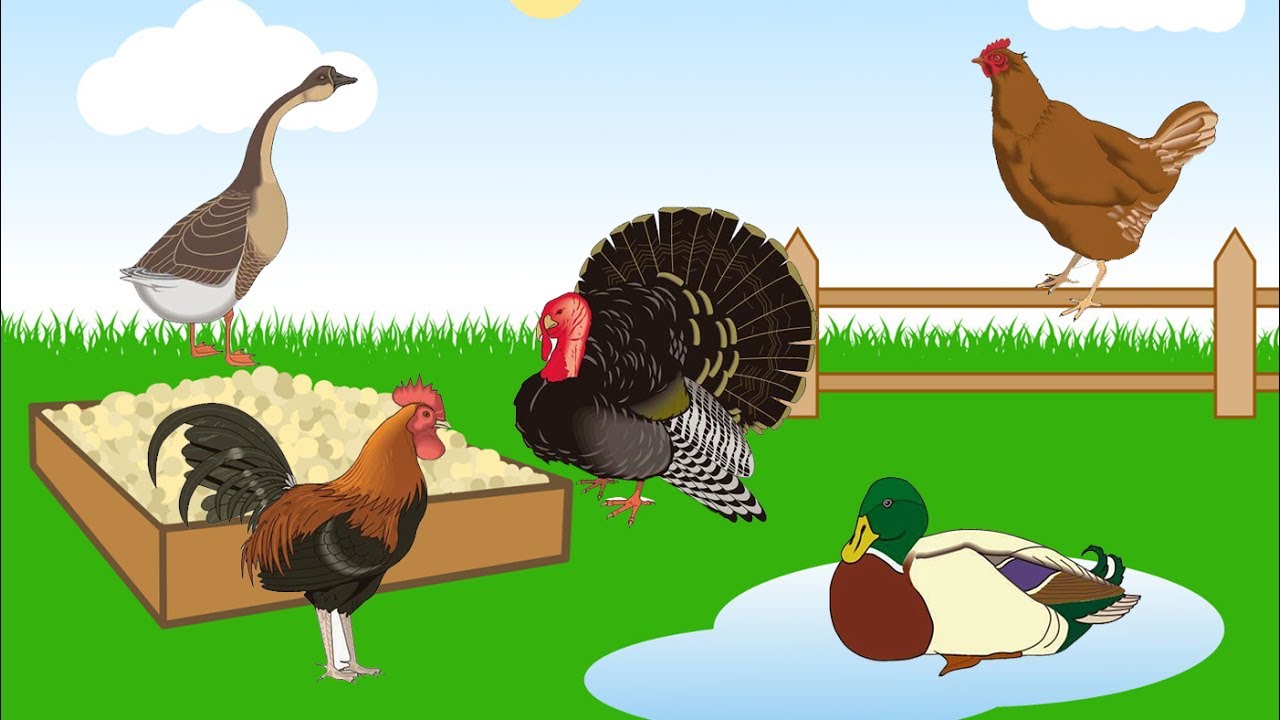 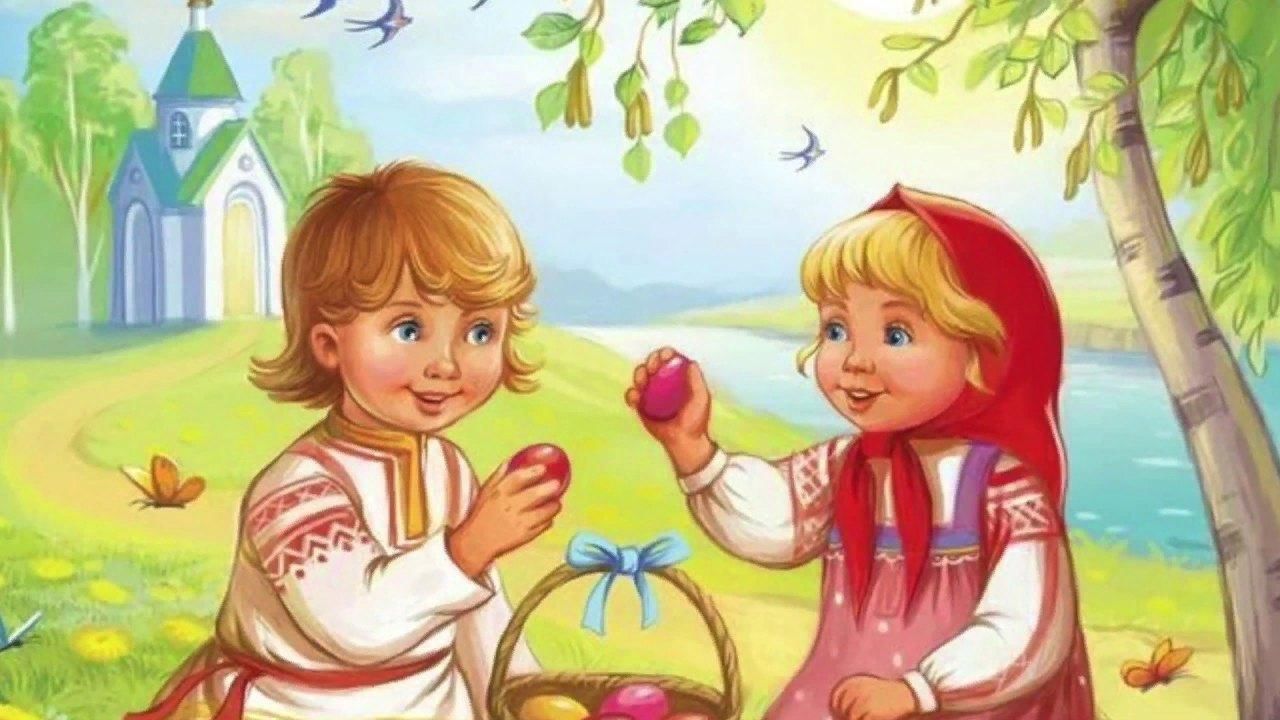 ПРЕДСТАВЛЕННЫЕ ФОТОГРАФИИ ВЗЯТЫ С РАЗНЫХ САЙТОВ СЕТИ ИНТЕРНЕТВ раннем возрасте (1 – 3 года) происходят важнейшие изменения в психологическом развитии детей – формируется мышление, речь, активно развивается двигательная сфера, появляются первые устойчивые качества личности. Для ребенка очень важен эмоциональный контакт с родителями и родственниками.  Обстановка в семье в целом, должна быть максимально позитивной.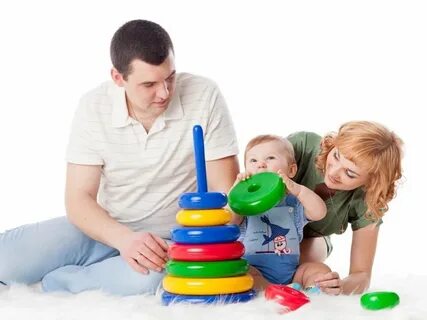 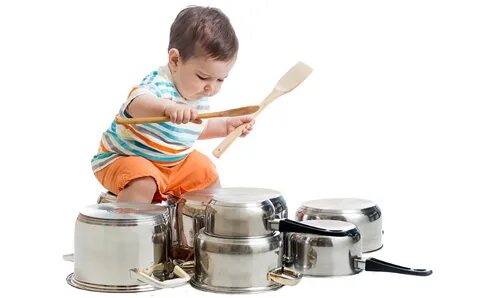 Ведущей деятельностью ребенка становится предметная деятельность. Она влияет на все сферы психики детей, то есть, ребенок развивается, играя с различными предметами. Чаще всего ребенка сейчас больше интересуют «взрослые» предметы. Позвольте ребенку повозиться с разнообразными баночками, крышечками, коробочками, любыми другими предметами, которые не несут опасности для здоровья ребенка и не будет жалко выбросить, если малыш их сломает.